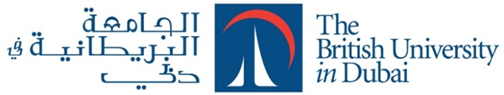 Joint Examiners’ Report Form for Final VivaThis joint report form should be completed following the Viva and should record the agreed views of both examinersNB:  If the answer to any section is PARTIALLY, the extent to which the criteria are not met should be discussed further in the report, with reference to remedial actions and required amendments.Specific comments relating to assessment criteriaAre you satisfied that the candidate has demonstrated the following? Examiners’ Joint Report (Please insert additional pages if required)Examiners’ joint Recommendation:Category A: Award☐ Recommendation A	Award with no corrections Category B: Referral to Minor Corrections☐ Recommendation B	Award subject to minor corrections – 3 months period	The thesis meets the criteria for the degree but some minor corrections are necessary. Minor corrections examples include (a) typographical errors, (b) Minor alterations and/or replacement of, or additions to, the text or to references or diagrams, and (c) Other more extensive corrections may be made as long as they do not require significant (as defined by the examiners) re-working or re-interpretation of the substantive content of the thesis. Category C: Referral to Major Corrections☐ Recommendation C(i)	Award subject to major corrections – 6 months periodThe thesis is satisfactory in substance, but defective in presentation or detail and does not require a further viva☐ Recommendation C(ii)	Award subject to major corrections and oral re-examination – 6 months periodThe thesis is satisfactory in substance, but defective in presentation or detail and requires a further viva Category D: Referral to Substantial Revisions☐ Recommendation D	Award subject to substantial revisions and oral re-examination – 12 months period.The thesis is unsatisfactory in substance, defective in presentation or detail and requires further research and a further viva Category E: Fail☐ Recommendation E	Fail	The thesis and viva have not met the standards required, and the examiners have not found evidence that the thesis could be corrected under category A, B, C, or D.The revised thesis will be approved by:              Internal Examiner                       Both Internal and External ExaminersExternal Examiner: Name 	………………………………………………………………………..…………..Signature: ………………………………………………..…...	Date: ……………...…........................Internal Examiner: Name 	………………………………………..…………………………………………..Signature: ……………………………………………..……...	Date: ………………………………...Chair of the Examining Panel: Name 	………………..…………….………………………………..Signature: ……………………………………………..……...	Date: ………………………………...Comments:Decision by RDC:To be implemented by: DoS/Both Examiners/OtherChair of the RDC: Name 	………………..…………….………………………………………...….Signature: ……………………………………………..……...	Date: ……………...…........................Release of Joint Examiner Report:      Release of Joint Examiner Report: ☐ Yes      ☐ NoFurther comments (if any):Standards of award and student performance:To be completed by the External ExaminerPlease indicate in the relevant boxes below whether you agree with the statements about the standards of BUiD’s awards and the standards of student performance. External Examiner: Name 	………………………………………………………………………..…………..Signature: ………………………………………………..…...	Date: ……………...…........................Student ID No.Student NameFacultyProgrammeTitle of the ThesisDate of Viva VoceName of Examiner(s)Director of StudiesPresent: ☐ Yes   ☐ NoName:Second SupervisorPresent: ☐ Yes   ☐ NoName:Assessment CriteriaYesPartiallyNoIdentification of key issues and recognition of leading edge ideasWide range of background reading including classic and contemporary sources; explicit identification of theoretical formulation of argument; explicit identification of significant themes that recur and of areas of dissonance between studies/ authors/domains within the overall field.Awareness of a variety of standpointsAttention drawn to the level of consistency evident within the accounts of leading authors / researchers / commentators; attention drawn to the chronology of ideas and practices; challenges to prevailing views highlightedExtension and application of theoretical knowledge to generate new understandingsIntegration and synthesis of accounts of published authors; extrapolation from theory to generate further hypotheses; attention to the ways in which theoretical arguments and / or research findings have been or could be used to inform practice and make an original contribution to knowledge.4. Critical analysis of the sources or evidence basesDepth of background reading with attention to genre and epistemological assumptions; independent critical evaluation of the reliability of ‘evidence’; independent critical evaluation of the validity of claims made; quality of evidence to support claims; attention to features of research and design methodology.5. Suitability and /or potential for dissemination / publicationPurpose, audience, message, quality of presentation and communication; overall coherence and attention to detailStandards setYesNo“In my view, the academic standards set for the awards are appropriate.”If your answer is ‘no’, please provide a brief statement of the respect(s) in which they fall short.If your answer is ‘no’, please provide a brief statement of the respect(s) in which they fall short.If your answer is ‘no’, please provide a brief statement of the respect(s) in which they fall short.ThesisYesNo“In my view, the standards of thesis level at BUiD are of comparable levels in other higher institutions with which I am familiar.”If your answer is ‘no’, please provide a brief statement of the respect(s) in which they fall short.If your answer is ‘no’, please provide a brief statement of the respect(s) in which they fall short.If your answer is ‘no’, please provide a brief statement of the respect(s) in which they fall short.